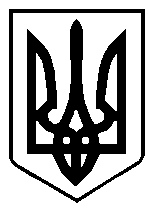                                     ВАРАСЬКА МІСЬКА РАДА                            Восьме скликання                        (Вісімнадцята сесія)           Р І Ш Е Н Н Я06 березня 2022 року	                                                          №1376-РР-VIIIПро звернення до Президентів США,Франції, Канцлера Німеччини, Прем’єр-міністра Великобританії, Генерального Секретаря НАТО, Урядів та парламентів країн-членів НАТО, послів та дипломатичного корпусу усіх держав НАТОз вимогою про закриття неба над УкраїноюУ зв’язку з військовою агресією Російської Федерації проти України, обстрілами російською авіацією міст, селищ, сіл України, внаслідок чого гинуть тисячі мирних українців, керуючись статтею 25, 59 Закону України «Про місцеве самоврядування в Україні»,  Вараська міська радаВ И Р І Ш И Л А :Звернутися до Президентів США, Франції, Канцлера Німеччини, Прем’єр-міністра Великобританії, Генерального Секретаря НАТО, Урядів та парламентів країн-членів НАТО, Послів та дипломатичного корпусу усіх держав НАТО з вимогою про закриття неба над Україною (текст звернення додається №2100-ЗД-01-22).Міському голові забезпечити направлення цього рішення до вказаних адресатів засобами електронної пошти.Міський голова							Олександр МЕНЗУЛЗАТВЕРДЖЕНОРішенням Вараської міської ради 06 березня 2022 року №1376-РР-VIIIЗвернення до Президентів США, Франції, Канцлера Німеччини, Прем’єр-міністра Великобританії, Генерального Секретаря НАТО, Урядів та парламентів країн-членів НАТО, послів та дипломатичного корпусу усіх держав НАТО з вимогою про закриття неба над Україною№2100-ЗД-01-22В Україні одинадцятий день триває війна. Російська агресія – це війна проти Українського народу, який став на захист свободи та європейських демократичних цінностей. Ворог хоче знищити не лише Українську незалежність, він фактично хоче знищити українців як націю.За цей час загинули тисячі мирних українців, з них багато дітей. Окупантом руйнуються житлові будинки, об’єкти соціальної інфраструктури: лікарні, освітні заклади тощо.Забрані життя наших громадян й руйнування спричинені здебільшого нальотами російської авіації та ракет, що тотально б’ють по українській території. Результати цього варварства бачить увесь світ.Ми, депутати Вараської міської ради, звертаємося до Вас на підтримку прохання Президента України Володимира Зеленського про закриття неба над Україною та негайному наданні державі допомоги у вигляді винищувачів та інших засобів протиповітряної оборони.Міський голова							Олександр МЕНЗУЛ